Dana 05. studenog 2019., 43 učenika bila su na terenskoj nastavi u Čakovcu. Oni su članovi grupe volontera u inicijativi „Budimo prijatelji životinja“ (4.a, 6.b, 7.c) i  članovi EKO družine (8.a, 8.c).Posjetili su sklonište za životinje „ Prijatelji“, najveće no-kill utočište za pse u Hrvatskoj. Upoznali su se sa radom skloništa i specifičnostima brige o nezbrinutim psima. Obišli su sklonište, upoznali njegove „stanare“, slasticama ih „počastili“ te se družili i igrali sa  štencima. A štencima su donijeli i donaciju u hrani.Vijeće učenika na sastanku!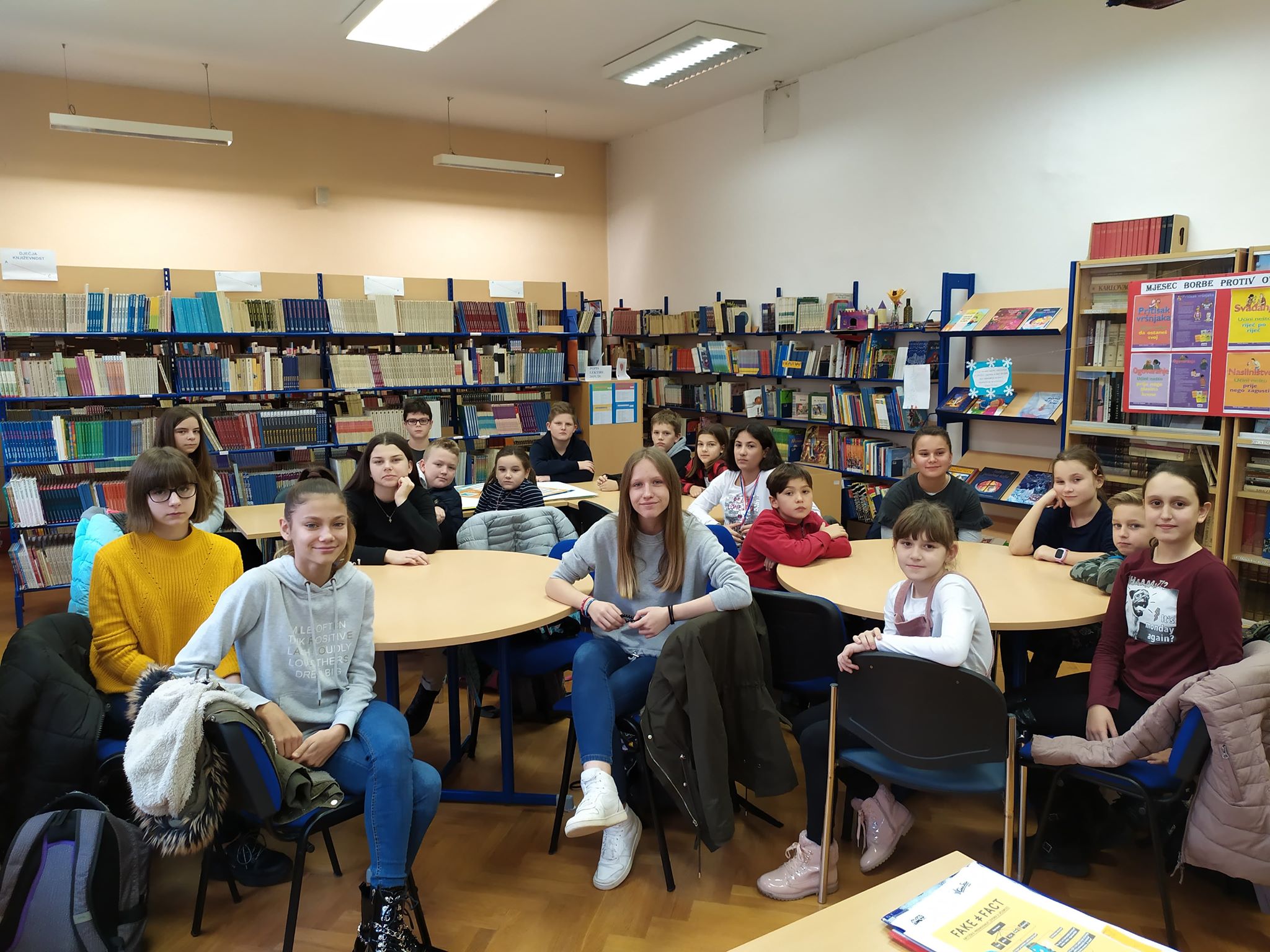 